Lesson 12: Equations with UnknownsLet’s represent equations with a ? for the unknown.Warm-up: True or False: Making TensDecide if each statement is true or false. Be prepared to explain your reasoning.12.1: Number Line RiddlesSolve riddles to find the mystery number.For each riddle:Write an equation that represents the riddle and write a ? for the unknown.Write the mystery number. Represent the equation on the number line.I started at 15 and jumped 17 to the right. Where did I end?Equation: _______________________________Mystery number: _______________________I started at a number and jumped 20 to the left. I ended at 33. Where did I start?Equation: _______________________________Mystery number: _______________________I started on 42 and ended at 80. How far did I jump?Equation: _______________________________Mystery number: _______________________I started at 76 and jumped 27 to the left. Where did I end?Equation: _______________________________Mystery number: _______________________I started at a number and jumped 19 to the right. I ended at 67. Where did I start?Equation: _______________________________Mystery number: _______________________I started at 92 and ended at 33. How far did I jump?Equation: _______________________________Mystery number: _______________________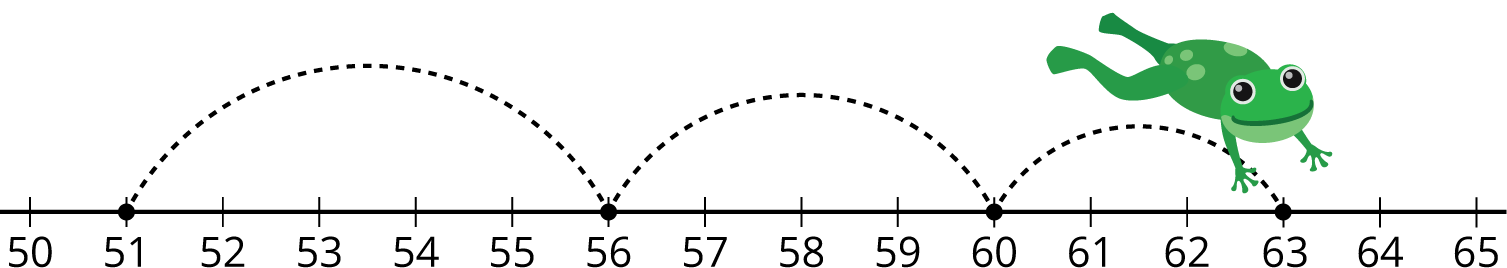 12.2: Make the Equations TrueFind the number that makes each equation true.Show your thinking on the number line.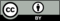 © CC BY 2021 Illustrative Mathematics®